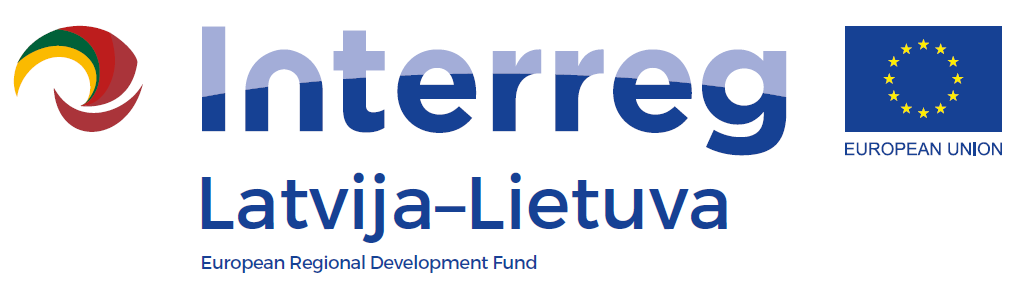 Seminārs “Vēsturiskie parki un modernās tehnoloģijas”ProgrammaDatums: 2021.gada 14.decembrī Vieta: ZOOM (links tiks nosūtīts)Valoda: Lietuviešu ar tulkojumu latviešu valodā  2014.-2020. Interreg V-A Latvijas un Lietuvas pārrobežu sadarbības programmaLLI-444 “Jaunu ilgtspējīgu risinājumu integrācija kultūras mantojumā/ NovelForHeritage”9.45 – 10.00Reģistrācija10.00 – 11.00G.F.F. Kūfalta projektētā Žagares muižas parka restaurācijas projekta prezentācija Arhitekte Jurga Večerskīte – Šimeļūne Žagares muižas parka labiekārtošanas projekta autore 11.00 – 12.00Vēsturiskie parki: skatiens no gida un tūrista skatpunkta.Lins Daubars Lietuvas gidu savienības prezidents, Kauņas mežu un vides inženierijas koledžas pasniedzējs 12.00 – 12.15Diskusija12.15 – 13.00Pusdienu pārtraukums 13.00 – 13.30Interaktīvi vēsturiskās informācijas pasniegšanas veidi:Interaktīva ekspozīcija par Žagares muižas parku un to projektējušu arhitektu G.F.F. KūfaltuEkspozīcijas autori Gluk Media13.30 – 14.00Muzeju, parku, muižu apmeklētājiem domātu IT risinājumu pārskats  Gluk Media14.00 – 15.00Praktiskā nodarbība: Kā saprast, kāds risinājums ir nepieciešams?Gluk Media15.00 – 15.15Diskusija